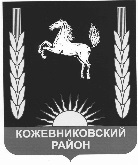 АДМИНИСТРАЦИЯ КОЖЕВНИКОВСКОГО РАЙОНАПОСТАНОВЛЕНИЕ19.07.2017                                                                                                                                    № 479   с. Кожевниково  Кожевниковского района Томской областиОб утверждении порядка принятия решений о предоставлении получателю средств районного бюджета права заключать соглашения о предоставлении субсидий на осуществление капитальных вложений в объекты муниципальной собственности Кожевниковского района на срок,  превышающий срок действия утвержденных получателю средств районного бюджета лимитов бюджетных обязательств на предоставление указанных субсидийВ соответствии с абзацем четырнадцатым пункта 4 статьи 78.2 Бюджетного кодекса Российской Федерации, с целью повышения эффективности расходования бюджетных средств, руководствуясь Уставом муниципального образования Кожевниковский район,ПОСТАНОВЛЯЮ:1. Утвердить Порядок принятия решений о предоставлении получателю средств районного бюджета права заключать соглашения о предоставлении субсидий на осуществление капитальных вложений в объекты муниципальной собственности Кожевниковского района на срок,  превышающий срок действия утвержденных получателю средств районного бюджета лимитов бюджетных обязательств на предоставление указанных субсидий, согласно приложению к настоящему постановлению.2. Разместить настоящее постановление на официальном сайте органов местного самоуправления   Кожевниковского района в сети «Интернет».3. Настоящее постановление вступает в силу со дня его официального опубликования.            4. Контроль за исполнением настоящего постановления возложить на заместителя Главы Кожевниковского района по жилищно-коммунальному хозяйству, строительству, общественной безопасности  В.И. Вакурина.  Глава   района                                                                                                            А.М. Емельяновисполнитель: Михайлова Елена Николаевна  21-345                                                                                                               Приложение кпостановлению АдминистрацииКожевниковского районаот 19.07.2017   № 479Порядокпринятия решения о предоставлении получателю средств районного бюджета права заключать соглашения о предоставлении субсидий на осуществление капитальных вложений в объекты муниципальной собственности Кожевниковского района на срок, превышающий срок действия утвержденных получателю средств районного бюджета лимитов бюджетных обязательств на предоставление указанных субсидий1. Настоящий Порядок устанавливает правила принятия Администрацией Кожевниковского района решения о предоставлении получателю средств районного бюджета права заключать соглашения о предоставлении районным муниципальным бюджетным или автономным учреждениям (далее - учреждения) субсидий на осуществление капитальных вложений в объекты капитального строительства муниципальной собственности Кожевниковского района или приобретение объектов недвижимого имущества в муниципальную собственность Кожевниковского района (далее - соглашения, субсидии) на срок реализации постановления Администрации Кожевниковского района о предоставлении субсидий, принятого в установленном порядке, превышающий срок действия утвержденных получателю средств районного бюджета лимитов бюджетных обязательств на предоставление указанных субсидий (далее - решение о предоставлении права).2. Инициатором подготовки проекта решения о предоставлении права выступает исполнительный орган муниципальной власти Кожевниковского района, являющийся получателем средств районного бюджета.3. Срок действия соглашения не должен превышать срок, установленный нормативным правовым актом Администрации Кожевниковского района о предоставлении субсидий.4. В случае если получателю средств районного бюджета, предоставляющему субсидию, уменьшены доведенные ему в установленном порядке лимиты бюджетных обязательств на предоставление субсидии:1) получатель средств районного бюджета обеспечивает согласование с учреждением новых условий соглашения в части сроков предоставления субсидии, а при невозможности такого согласования - согласование в части размера предоставляемой субсидии. При этом получатель средств районного бюджета обеспечивает предоставление субсидии в размере, необходимом для оплаты поставки товаров, выполнения работ, оказания услуг, предусмотренных договорами, обязательства по которым подрядчиками и (или) исполнителями исполнены;2) учреждение обеспечивает согласование с подрядчиками и (или) исполнителями новых условий договоров в части изменения размера субсидии и (или) сроков ее предоставления, а при невозможности такого согласования - согласование в части сокращения предусмотренного договором объема поставки товаров, выполнения работ, оказания услуг.5. Изменение предусмотренных пунктом 4 настоящего Порядка условий соглашения осуществляется после внесения изменений в нормативный правовой акт Администрации Кожевниковского района о предоставлении субсидий в порядке, установленном регламентом работы Администрации Кожевниковского района (Распоряжение № 138-р от 26.03.2015 г. «Об утверждении регламента работы Администрации Кожевниковского района»).6. Проект решения о предоставлении права подготавливается получателем средств районного бюджета, являющимся исполнительным органом муниципальной власти Кожевниковского района, в форме проекта распоряжения Администрации Кожевниковского района и вносится на согласование в Администрацию Кожевниковского района в порядке, установленном регламентом работы Администрации Кожевниковского района (Распоряжение № 138-р от 26.03.2015 г. «Об утверждении регламента работы Администрации Кожевниковского района»).При предоставлении субсидии в рамках муниципальной  программы Кожевниковского района проект распоряжения Администрации Кожевниковского района, указанный в абзаце первом настоящего пункта, согласовывается с заказчиком муниципальной программы Кожевниковского района, в случае если получатель средств районного бюджета не является одновременно ее заказчиком.Согласовано:     Начальник отдела правовойи кадровой работы  ___________________М.В.Пономаренко    «___»_____________2017 г.                                                                                                                       Согласовано:Заместитель Главы  района по ЖКХ, строительству и общественной безопасности                                                                                                                                                                                                            _______________В.И.Вакурин  «___»_______________2017 г.                                                                                                                      Согласовано:Начальник Управления финансов                                                                                                    ____________________О.Л.Вильт  «___»_________________2017 г.                                                                                     	  __________В.И. Вакурин